Headline goes hereSgoetess hereDescription goes here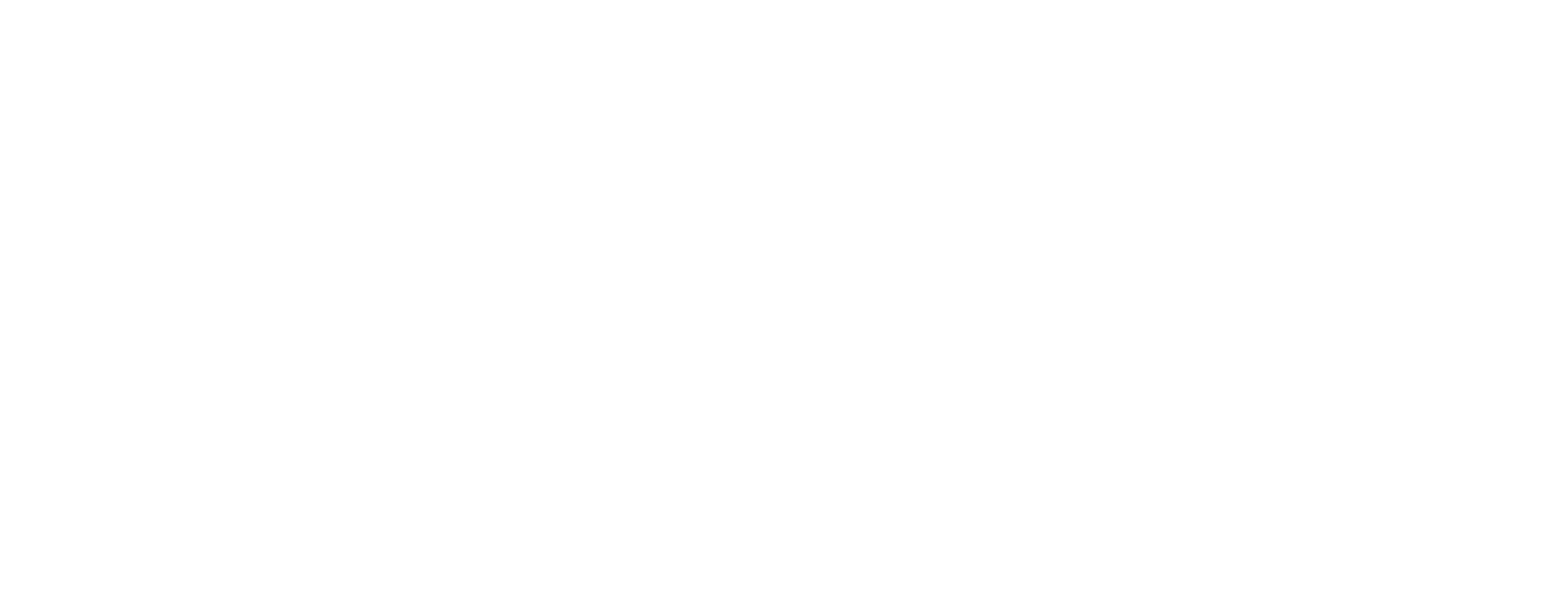 